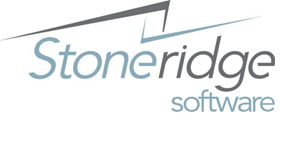 Client: 						______________________Contact Person:		  				_____________________________________Contact Phone & email___________________________________________________________________Date & Time (Central Time) (provide 2 dates): 1st choice____________________________________					2nd choice _______________________________________________		Services – On-site or Remote? 	______				_______________________________Will IT person and/or sa passwords be available? 					_____________Date of Last 2018 Payroll:___________________________________________________________________Date of First 2019 Payroll:___________________________________________________________________Is Fiscal Year set up for 1/1/2019? 							___________________Modules being closed:	Payroll		____Purchasing		Financial	____________Fixed Assets__________________   Sales		__Other:				_____________Microsoft Dynamics GP full version number (i.e. 16.00.0404):	_________	___________________Go to Help > About Microsoft Dynamics GP 3rd Party Products (Key2Act, Greenshades, Time Matrix, Integrity Data, eOne):_______________ 					__________________________________________________________Server/Workstation Count: 								___________________Number of Companies: 								___________________Is HR used? 										____________________Are Next year accrual schedules for HR created?			__________________________Is Mag Media used?  If so, which one?  						____________________Apply Service Pack/YE Download? 						____________________Create YE Wage File? 								____________________Apply 2018-2019 Tax Tables? 				________			_____________Assist with W2/Mag Media?  							____________________Change SUTA tax rates? 								____________________Is ANALYTICAL ACCOUNTING being used?					_____________________Please email the form to Stoneridge Software debs@stoneridgesoftware.com or carolyn@stoneridgesoftware.com	